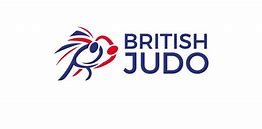 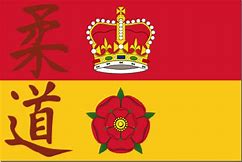 Category1Samuel KnightMike’s JudoCategory1LiamPerote-VerasMoberly StarsBoys u272Robert BuciumeanuMike’s JudoBoys u502Alex HanksFleming ParkEntry3Oliver DixonMike’s JudoEntry3William DavisonOsaka83Antonio BeazerMike’s Judo63Ryan ChapmanScorpionCategory1Ocean HughesWessexCategory1Noah GargettMeridianBoys u302Adrijus StaliunasHolbrookBoys u552Adam MiddletonWitleyEntry3Sam GellNokemonoEntry3Oriol Rubio-RuizSwindon103Gabriel KharMike’s Judo73Hardy JohnstonAS JudoCategory1Guy HanksFleming ParkCategory1Adam JonesFleming ParkBoys u342Benjamin DavisHolbrookBoys u602Kai BrysonWestcroftEntry3Caleb SouthernNokemonoEntry3Yaseen PanaawalaWestcroft83Will ReidHolbrook43Mason HardsHolbrookCategory1Daniel WeallensAS JudoCategory1LuanPerote-VerasMoberly StarsBoys u382Harry Kennedy-MageeNokemonoBoys u662Harrison GristOsakaEntry3James KellyBearparkEntry3Alfy JonesPaul Jones school of judo53Colten ReesWessex63Theo HeyJerseyCategory1Jack WaltersSwindonCategory1Michael Van ZylWestcroftBoys u422LucaPerote-VerasMoberly StarsBoys u73 2Entry3Jamie ReidPaul Jones school of judoEntry393Samuel KellyOsaka13Category1Archy JonesPaul Jones school of judoCategory1Zak WilliamsWestcroftBoys u462DylanBowen-KnowlesRainhill RocketsBoys o73 2Daniel EdeWestcroftEntry3Daniel BridleJerseyEntry33323